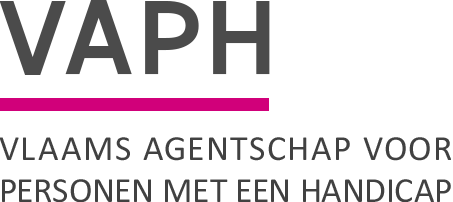 RTH – KortverblijfVoor een bepaalde groep personen met een persoonsvolgend budget werd de mogelijkheid gecreëerd om hun PVB te combineren met kortverblijf binnen de RTH capaciteit van de vergunde zorgaanbieder. Het betreft personen die op 1 januari 2017 de overstap maakten naar een persoonsvolgend budget en waarbij voor de bepaling van hun budget werd rekening gehouden met minder dan 60 nachten woonondersteuning. 

Voor deze groep personen wordt dit kortverblijf apart geregistreerd in de GIR. U selecteert het tabblad 'RTH/kortverblijf/GIO' en daarna klikt u op 'Kortverblijf'. Hierbij hoeft geen rekening gehouden te worden met het maximum van 8 RTH-punten, maar wel met het aantal nachten waarop de persoon recht heeft binnen kortverblijf.

Personen met een (vermoeden van) handicap die niet over een PVB beschikken kunnen ook op kortverblijf beroep doen. Dit moet wel passen binnen de maximaal 8 punten waarvan men binnen RTH gebruik kan maken.  Dit wordt in de GIR geregistreerd onder 'RTH'. U registreert verblijf (nacht), al dan niet in combinatie met dagopvang (dag).

Binnen kortverblijf werden twee ondersteuningfuncties voorzien:Een overnachting (met inbegrip van avond- en ochtendondersteuning)Een overnachting in combinatie met dagopvang. De dagopvang sluit aan op de overnachting, maar kan er voor of er na vallen.Ook buiten de middelen kortverblijf die binnen het uitbreidingsbeleid specifiek werden toegekend voor kortdurend verblijf, kunnen alle RTH-diensten binnen hun beschikbare capaciteit kortverblijf aanbieden.RTH – Kortverblijf – Correctiefase 2Door correctiefase 2 wordt bij een bepaalde groep personen die een eerder beperkte ondersteuningsvraag of –nood hebben, het persoonsvolgend budget omgezet naar rechtstreeks toegankelijke hulp vanaf 1 januari 2020: het persoonsvolgend budget wordt stopgezet en de vergunde zorgaanbieder ontvangt voortaan van het VAPH de middelen die nodig zijn om de ondersteuning zo goed mogelijk verder te zetten. Bij een andere groep personen daalde of steeg het budget.Deze  personen die op 1 januari 2017 de overstap maakten naar een persoonsvolgend budget en die daardoor recht hadden op een maximum van 60 nachten kortverblijf blijven dit ook behouden. De regelgeving over het recht op maximum 60 dagen kortverblijf zal nog worden aangepast na correctiefase 2 en in dat kader zullen de modaliteiten van het recht op kortverblijf voor de personen die worden toegeleid naar RTH worden uitgeklaard en reglementair worden verankerd. Vrijwilligers binnen RTHOrganisaties die voor begeleiding en praktische ondersteuning van personen met een (vermoeden van) handicap een beroep doen op de structurele inzet van vrijwilligers bij een individuele begeleiding, en hiervoor via RTH een subsidiëring vragen, moeten dit registreren in de GIR. Eind januari 2020 werd deze registratie mogelijkheid in de GIR geïmplementeerd.Bij een registratie van een RTH begeleiding kan men aanduiden of er beroep wordt gedaan op een vrijwilliger. De SE moet ook registreren aan welke vrijwilliger welke vergoeding wordt betaald. Dit  is enkel mogelijk voor vrijwilligers ingezet volgens de modaliteiten van het besluit RTH. Als een voorziening beroep doet  op vrijwilligers voor de begeleiding van gebruikers, kunnen die gebruikers slechts 7 RTH-punten per jaar inzetten in plaats van de gebruikelijke 8 RTH-punten.Correctiefase 2 en bijdrage AHet VAPH ontving enkele vragen met betrekking tot correctiefase 2  en het effect op bijdrage A. De huidige formulering in de regelgeving met betrekking tot de bijdrage A is niet geheel duidelijk en moet juridisch-technisch worden bijgestuurd. In een voorstel tot bijsturing van de regelgeving zal het VAPH voorstellen om de huidige regeling te bekrachtigen. Dat betekent dat indien personen de voorziening volledig verlaten (niet bij vermindering van de voucher) bijdrage A proportioneel verminderd wordt, maar steeds rekening houdende met de verhoudingen zoals van kracht bij de initiële transitie op 1 januari 2017. Het is nog niet duidelijk geregeld of personen die naar RTH worden toegeleid, ook beschouwd worden als personen die de voorziening verlaten hebben, en hun overstap naar RTH dus ook bijdrage A zal doen dalen. Dit betekent ook dat personen die niet langer bij de VZA ondersteuning opnemen maar toegeleid worden naar RTH, of vrijwillig overstappen naar BOB, de bijdrage A proportioneel zullen doen dalen, en dit op basis van de toegekende punten bij de transitie op 1 januari 2017. Het VAPH neemt initiatief om een sluitende regeling juridisch te verankeren. Registratie begeleid werken Voorzieningen kunnen aan hun cliënten begeleid werken als ondersteuning aanbieden. Deze individuele en trajectmatige begeleiding van een gebruiker die niet kan worden ingeschakeld in het bestaande reguliere of beschermde arbeidscircuit kan zowel onder rechtstreeks toegankelijke hulp (RTH) als via het persoonsvolgend budget gebeuren (PVB).In het besluit van 18 januari 2019 werd een maatregel opgenomen waardoor de besteding van een persoonsvolgend budget aan dagondersteuning of begeleid werken niet gecombineerd kan worden met arbeidsmatige activiteiten (AMA). Arbeidsmatige activiteiten bestaan uit vrijwillige, onbezoldigde bezigheid voor personen die door een of meer belemmeringen van medische, mentale, psychische, psychiatrische of sociale aard niet, nog niet of niet meer terechtkunnen in het reguliere of beschutte tewerkstellingscircuit.Daarnaast werden in het besluit van de Vlaamse regering van 4 februari 2011 een aantal bijkomende bepalingen ingelast rond begeleid werken (artikel 9/1). Deze bepalingen zijn van kracht ongeacht of begeleid werken vanuit de erkenning RTH of binnen de erkenning VZA of MFC wordt toegepast. Om de bepalingen van deze regelgeving te kunnen monitoren en het toezicht te kunnen organiseren, werd in de geïntegreerde registratietool (GIR) de mogelijkheid voorzien om de ondersteuningsfunctie begeleid werken afzonderlijk te registreren onder RTH alsook afzonderlijk te registreren bij de voucherovereenkomst. Deze procedure kan je nalezen in de richtlijnen/handleiding van de GIR. Voor iedere vorm van begeleid werken is deze specifieke registratie verplicht. James Van CasterenAdministrateur-generaalZenithgebouwKoning Albert II-laan 37
1030 BRUSSELwww.vaph.beINFONOTAZenithgebouwKoning Albert II-laan 37
1030 BRUSSELwww.vaph.beAan: Vergunde zorgaanbieders, Aanbieders van rechtstreeks toegankelijke hulpZenithgebouwKoning Albert II-laan 37
1030 BRUSSELwww.vaph.be10 februari 2020ZenithgebouwKoning Albert II-laan 37
1030 BRUSSELwww.vaph.beINF/20/1ContactpersoonHelpdesk cliëntregistratieE-mailclientregistratie@vaph.beTelefoon02/249 33 66BijlagenRegistreren van Rechtstreeks Toegankelijke Hulp in de Geïntegreerde Registratietool (GIR)CF 2 en bijdrage ARegistratie begeleid werkenRegistreren van Rechtstreeks Toegankelijke Hulp in de Geïntegreerde Registratietool (GIR)CF 2 en bijdrage ARegistratie begeleid werken